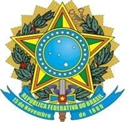 MINISTÉRIO DA EDUCAÇÃO SECRETARIA DE EDUCAÇÃO PROFISSIONAL E TECNOLÓGICA INSTITUTO FEDERAL DE EDUCAÇÃO, CIÊNCIA E TECNOLOGIA DE MINAS GERAISAv. Professor Mário Werneck, 2590 – Bairro Buritis – CEP 30575-180 – Belo Horizonte – MG – www.ifmg.edu.brDECLARAÇÃO DE MATRÍCULA PARA CANDIDATOS AOS CURSOS CONCOMITANTESEste documento deverá ser preenchido pela escola em que o candidato está matriculado no ensino médio.Declaramos, para os devidos fins que, ___________________________________________ CPF______________________________, é aluno regulamente matriculado na ___ª série do ensino médio, na Escola _________________________________________, no ano de _______________.___________________________________________________Assinatura e carimbo do(a) candidato(a) ou responsável legal  Local e Data